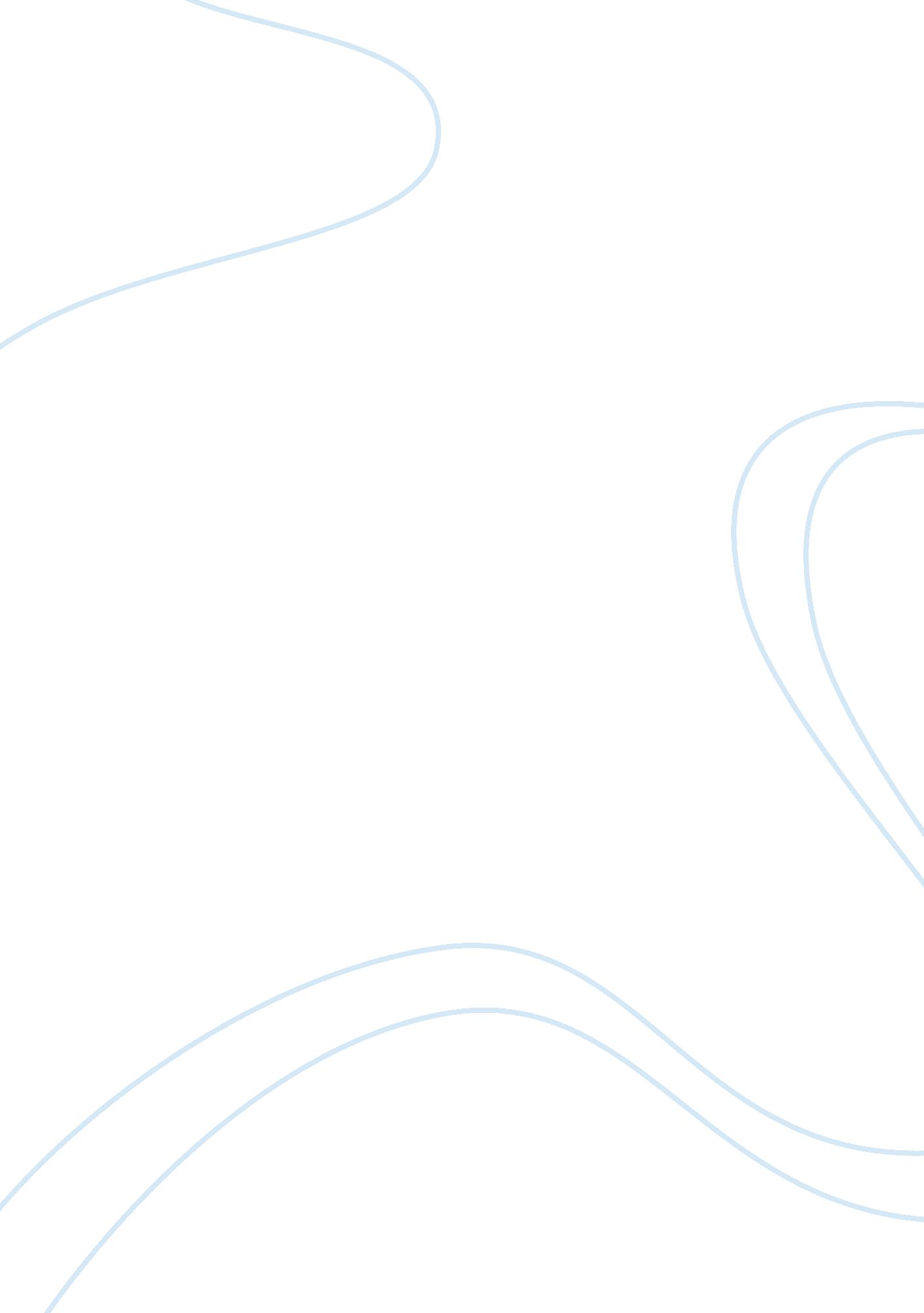 Feline behavior problemsBusiness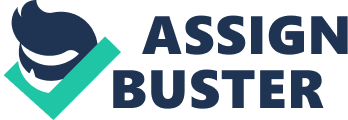 The paper comprises of the most common and some of the hidden behavior problems of cats, which are understood by some pet owners and overlooked by many. The research is based upon describing the medical, social, physical and mental behavior and the problems associated with each of the issues and the training and taming process by pet owners and famous animal behaviorist, which would also include evidences extracted from the research done. The research material comprises of the journal based articles from some well-known websites such as American Veterinary Society of Animal Behavior (2008), Pet Education by Foster & Smith (1997-2011), some insights by DVM, Wayne Hunthausen (n. d.) of the Westwood Hospital, Cats International (2007), and the Chicago Veterinary Behavior Consultants (2008) and the Fanciers (1991). Introduction: According to the Chicago Veterinary Behavior Consultants (2008), there are numerous behavior issues of cats that can interfere with the special bond that exists between animal and human. Cats have been one of the oldest and the most trusted pets after dogs. The durability, affection and the warmth of cats often relates to infants, as the infants are being loved and cared the most by the pet cats. The main focus of this topic is to describe the common and some uncommon cat behavior issues, the research conducted and its analysis, with the hypothesis of receiving a positive response to appropriately train and tame the cat behavior problems. The research comprises of five to six scenarios which will depict the problem, describing its practical evidence and provide proper remedies to overcome those issues. The entire research material is taken from the journal articles of the famous veterinary resources such as American Vetrinary Society of Animal Behavior (2008), Pet Education by Foster & Smith (1997-2011), some insights by DVM, Wayne Hunthausen (n. d.) of the Westwood Hospital, Cats International (2007), and the Chicago Veterinary Behavior Consultants (2008), and Fanciers (1991) as already mentioned before. The reason behind choosing this topic is to spread awareness amongst the pet owners, SPCA society, animal beaters and kids who have pet cats with behavioral issues, and working on this topic might give the pet owners some insights which not only will improve the pet/owner relationship, as well will create a healthy and happy lifestyle for the suffering cats. The society needs to beware of the dangers of neglecting or ignoring the cat behavior issues as it could be very destructive for the entire family, especially for the kids in the family who become attached to the cuddly queen of her territory. Therefore, certain methods are being presented to teach people and family on disciplining and taming the strays and untamed cats. Statement of the Problem: The purpose of the study is to learn and observe the behavior issues, their utmost causes and the remedies that could be suggested for the pet owners to apply in order to train and tame their cats out of wilderness. The research question here is in support of the given topic which is:” Proper Analysis and Training of feline behavior problems can improve their social, mental and physical wellbeing as well creates a better understanding amongst pet owners. Do you agree?” The paper discusses the scenarios to provide issues and evidences based on journal articles and interviews, and personal experiences of some pet owners and other animal behavviorist in analyzing the therapies, and providing tactics for training purposed for pet owners, which will bring both the parties together and form a long-lasting relationship between them. Overview of Cat Behavior Problems: Cindy Tittle Moore (1991-1997) has covered the cat behavior issues in a sophisticated and precise manner. The basic principle that lies with any animal as Cindy (1991-1997) stated that no animal should be beaten or abused as it will never teach the poor animal the correct ways of life, and can only lead to timidity and fear for you. Some of the tactics that has been described by Cindy Tittle Moore (1991-1997) have been applied in real life in order to see the difference of theory and practice. Training an untrained cat could be a hassle, but with proper understanding and following the methods described in the research, pet owners might be able to restore the pleasant and adorable cat behavior. Here are listed some of the common behavior problems in outdoor as well as indoor cats. Aggression (Play aggression, fear aggression, redirected aggression, petting-induced aggression) DVM Wayne Hunthausen (n. d. ) Cat Spraying (Foster & Smith, 1997-2011). Fear/Anxiety (Foster & Smith, 1997-2011) Change in Activity Patters (Foster & Smith, 1997-2011) Scratching and Declawing (Cats International, 2007) Litter box problems (Cindy Tittle Moore, 1991-1997) Psychological stress (Cindy Tittle Moore, 1991-1997) Escaping (Cindy Tittle Moore, 1991-1997) Tree and Curtain Climbing(Cindy Tittle Moore, 1991-1997) Biting and Chewing(Cindy Tittle Moore, 1991-1997) Noise cats make when mating(Cindy Tittle Moore, 1991-1997) 